p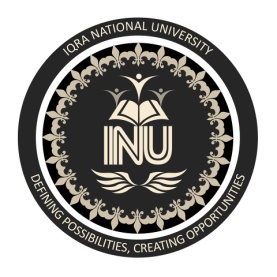 IQRA NATIONAL UNIVERSITYDepartment of Computer ScienceFall Semester, Date: 30/Nov /2020Mid-Term ExaminationCourse:  IslamiyatInstructor: Dr.Muhammad SohailProgram: BBA.                                                                                   Time Allowed: 3hours.Note Attempt all question                                                                         Total Marks: 30Q 1: 	Translate the Following verse and explain it to the Point. يَا أَيُّهَا الَّذِينَ آمَنُوا لاَ تُقَدِّمُوا بَيْنَ يَدَيِ اللَّهِ وَرَسُولِهِ وَاتَّقُوا اللَّهَ إِنَّ اللَّهَ سَمِيعٌ عَلِيمٌ.Q 2: 	Translate the following verse and explain preclusion from     Shirk, Innocent killing and illegal intercourse in the light of following verse. (10)   وَالَّذِينَ لاَ يَدْعُونَ مَعَ اللَّهِ إِلَهًا آخَرَ وَلاَ يَقْتُلُونَ النَّفْسَ الَّتِي حَرَّمَ اللَّهُ إِلاَّبِالْحَقِّ وَلاَ يَزْنُونَ وَمَن يَفْعَلْ ذَلِكَ يَلْقَ أَثَامًا.Q 3: 	Translate the Following hadith and explain it to the Point. وَالَّذِينَ إِذَا أَنفَقُوا لَمْ يُسْرِفُوا وَلَمْ يَقْتُرُوا وَكَانَ بَيْنَ ذَلِكَ قَوَامًا .